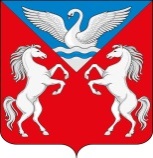 АДМИНИСТРАЦИЯ ЛЕБЯЖЕНСКОГО СЕЛЬСОВЕТА КРАСНОТУРАНСКОГО РАЙОНА КРАСНОЯРСКОГО КРАЯ             РАСПОРЯЖЕНИЕ29.03.2017                                                 с. Лебяжье                                     № 17 а-р О назначении ответственного лица за обеспечение пожарной безопасности в здании администрации Лебяженского сельсоветаВ целях обеспечения пожарной безопасности в здании Администрации Лебяженского сельсовета и его подразделениях, а также своевременного выполнения противопожарных мероприятий, в соответствии с Федеральным законом РФ от 22.07.2008 г. № 123-ФЗ «Технический регламент о требованиях пожарной безопасности» и пунктом 4 «Правил противопожарного режима в Российской Федерации» (утв. Постановлением Правительства РФ № 390 от 25.04.2012 г.):ПРИКАЗЫВАЮ:Ответственность за обеспечение пожарной безопасности в здании Администрации Лебяженского сельсовета возложить на заведующего хозяйством Ботвич Владимира Юрьевича.Вменить  в его обязанность: обеспечение контроля за выполнением противопожарного режима в помещениях и на территории Администрации Лебяженского сельсовета;контроль за приобретение, ремонт, сохранность и готовность к действию первичных средств пожаротушения;завести и проверять наличие и состояние первичных средств пожаротушения в специальном журнале произвольной формы;организовать и выполнять контроль за рабочими персоналом в области соблюдения правил пожарной безопасности, а так же выполнения ими инструкций о мерах пожарной безопасности;разработать инструкции о мерах пожарной безопасности для взрывопожароопасного и пожароопасного участка (гараж);определить порядок и сроки прохождения противопожарного инструктажа;назначить ответственного за проведение противопожарного инструктажа.Контроль за исполнением настоящего распоряжения оставляю за собойРаспоряжение вступает в силу со дня подписания.Глава АдминистрацииЛебяженского сельсовета:                                                      М.А.Назирова     Ознакомлен:Ботвич В.Ю. ________________     